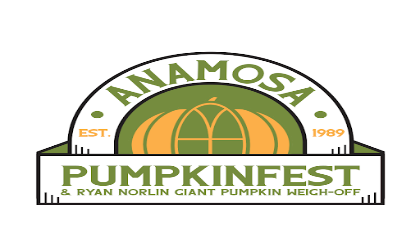 Anamosa Pumpkinfest and Weigh-offOctober 2, 2021Registration Fees:	Per 10' X 12' Spot, includes electrical service if received by September 1, 2021ANAMOSA CHAMBER MEMBERS RECEIVE 25% DISCOUNT (not applicable to the late fee)Additional Booth Spaces can be purchased at 25% discount of the applicable 1st space fee.	Food Vendors:		Non-Chamber Member			Chamber Member		For Profit		$170.00					$128.00		Not For Profit	$85.00					$64.00	Non-Food Vendors:			All		$70.00					$53.00Food Vendors are defined as vendors selling food or drinks for consumption the day of the event.  Vendors selling mixes, ingredients, or other items intended to be prepared for consumption by the buyer will not have to pay higher food vendor fee.  However, if an item is packaged it would not necessarily exempt a vendor from paying the food vendor fee.  Please complete the "Types of Items Being Sold" section completely to help us make this determination. SALES TAXVendors are responsible for collecting/paying/reporting sales tax. Pumpkinfest is required to report all vendors attending to the State.  Iowa no longer issues temporary sales tax permit, so you must have a sales tax permit prior to the event.  Go to this website for the application and ore information: https://tax.iowa-sales-and-use-tax guideNot for Profit Vendors: A Not for Profit Status DOES NOT exempt you from sales tax.Multi-Level/ Network Sales: If your company or sponsor pays sales tax for you, please provide their Iowa tax IDPlease complete this form in its entirety and return with appropriate fee.IF YOU DO NOT HAVE THE REQUIRED PERMITS, YOUR APPLICATION WILL NOT BE ACCEPTED.Proof of Insurance is REQUIRED and must be submitted with your application.BUSINESS NAME:      _________________________________________________________CONTACT NAME:      ____________________________________________________________________STREET ADDRESS:      ___________________________________________________________________, STATE, ZIP:      _______________________________________________________________________TELEPHONE NUMBER:      __________________________________________________________________  EMAIL ADDRESS:      ______________________________________________________________________TYPE OF VENDOR:_______________________________  DOLLAR AMOUNT ENCLOSED: ___________ANAMOSA CHAMBER MEMBER:	 ___YES      ___NO	___ I WOULD LIKE TO JOINTYPES OF ITEMS BEING SOLD:___________________________________________________________SALES TAX PERMIT #:_____________________________  This is the vendors responsibility!NUMBER OF BOOTHS / SPOTS REQUIRED:   ___________	   note: each spot is 12 feet in widthNEED ELECTRICAL SERVICE    ____NO    	____ YES (voltage: __120 volt,   __220 volt)I UNDERSTAND THE  OF ANAMOSA, THE ANAMOSA AREA CHAMBER OF COMMERCE  THEIR AGENTS  NOT RESPONSIBLE FOR ANY LOSS OR DAMAGE OF PROPERTY OR INJURY TO PERSONS DURING THE PUMPKINFEST EVENT.  I ALSO UNDERSTAND THAT THE CHAMBER OF COMMERCE  THE RIGHT TO STOP VENDORS FROM SELLING ITEMS THAT  DANGEROUS, DISRUPTIVE, OR OTHERWISE DEEMED INAPPROPRIATE AT ITS SOLE DISCRETION.SIGNATURE______________________________DATE: ________________________MAKE CHECKS PAYABLE TO:     Anamosa PumpkinfestMAIL REGISTRATION before SEPTEMBER 1st TO: Anamosa Chamber of Commerce/Pumpkinfest Vendor Committee213 E. Main Street, Anamosa, IA  52205